U.S. Department of Justice Office on Violence Against WomenSEMI-ANNUAL PROGRESS REPORT FORGrants to Support Tribal Domestic Violence                                        and Sexual Assault Coalitions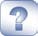 Brief Instructions: This form must be completed for each Grant to Support Tribal Domestic Violence and Sexu- al Assault Coalition (Tribal Coalitions) grant received. The grant administrator or coordinator must ensure that the form is completed fully with regard to all grant activities.All grantees should read through each section to determine which questions they must answer based on the activities engaged in under this grant during the current reporting period. Sections B, D and subsection A1 of this form must be completed by all grantees. In subsection A2 and section C, grantees must answer an initial question in each subsection about whether they engaged in certain activities during the current reporting period. If the response is yes, then the grantee must complete that subsection. If the response is no, the rest of that subsection is skipped.For example, 1) if staff funded under this grant only provided training and technical assistance during the current reporting period, you would complete A1, A2, B, C1, C6, and D (and answer ‘no’ in C2-C5 and C7); or,2) if staff funded under this grant provided training and technical assistance and developed products dur- ing the current reporting period, you would complete A, B, C1, C4, C5, C6, and D (and answer ‘no’ in C2, C3, and, C7).The activities of volunteers or interns should be reported if they were coordinated or supervised by Tribal Co- alitions Program-funded staff or if Tribal Coalitions Program funds substantially support their activities.For further information on filling out this form, refer to the separate set of instructions, which contains de- tailed definitions and examples, illustrating how questions should be answered.Section	Page NumberTribal Coalitions Program Semi-annual Progress Report • Of fi ce on Violence Against WomenGENERAL INFORMATIONGrant information  1.	Date of reportAll grantees must complete this section.Current reporting period✔ January 1- June 30✔ July 1-December 31	(Year)Grantee name    	  4.	Grant number(the federal grant number assigned to your Tribal Coalitions Program grant)  5.	Type of grantee organization(Check one.)Established tribal coalition IndividualOther non-profit  6.	Type of Coalition (Check one.)Sexual assault coalition Domestic violence coalitionDual sexual assault/domestic violence coalition  7.	Point of contact(person responsible for the day-to-day coordination of the grant)First name	MI	Last name  	 Agency/organization name (if different from grantee name)Address    				  City		State	Zip        code  	  Telephone	Facsimile   			 E-mail   				   8.	What percentage of your tribal coalition operating budget is funded by this Tribal Coalitions Pro- gram grant?  9.	What tribal population(s) is(are) served by your Tribal Coalitions Program grant?  10.  Did this tribal coalition exist prior to receiving Tribal Coalitions grant funds?Yes NoTribal Coalitions Program Semi-annual Progress Report • 1 • Of fi ce on Violence Against WomenCoalition members(Report the total number of organizational members, including sexual assault programs, domestic vio- lence programs, other victim services agencies, and other organizational members. Report the total number of individual members of your tribal coalitions, if any. Individual members are individual per- sons, not programs.)Coalition members	NumberSexual assault programs/rape crisis centers Domestic violence programsDual sexual assault and domestic violence programs Tribal victim services agenciesOther organizational membersTotal number of organizational members	0Total number of individual membersTribal Coalitions Program Semi-annual Progress Report • 2 • Of fi ce on Violence Against WomenA2	Staff InformationWere Tribal Coalitions funds used to fund staff positions during the current reporting period?Check yes if Tribal Coalitions funds were used to pay staff, including part-time staff and contractors.Yes—answer question 12 No—skip to section B  12.  Staff(Report the total number of full-time equivalent [FTE] staff funded by your Tribal Coalitions Program grant during the current reporting period. Report staff by the function(s) performed, not by title or loca- tion. Include employees who are part-time and/or only partially funded with these grant funds as well  as consultants/contractors. If an employee or contractor was employed or utilized for only a portion of the reporting period, prorate appropriately. For example, if you hired a full-time administrator in October who was 100% funded with Tribal Coalition Program funds, you would report that as .5 FTEs. Report all FTEs in decimals, not percentages. One FTE is equal to 1,040 hours—40 hours per week x 26 weeks.See separate instructions for examples of how to calculate FTEs.)Staff	FTE(s)Administrator (executive director, fiscal manager)AttorneyCommunication specialist (public awareness, media relations)Information technology staffProgram coordinator (training coordinator, outreach coordinator) Support staff (administrative assistant, accountant, bookkeeper) System advocateTechnical assistance provider Trainer/educatorTribal cultural specialist Other (specify):Total0.00Tribal Coalitions Program Semi-annual Progress Report • 3 • Of fi ce on Violence Against WomenB	AllPURPOSE AREASgrantees must complete this section.Purpose Areas(Check all purpose areas that apply to activities supported with Tribal Coalitions Program funds during the current reporting period.)Check ALL that applyPurpose areasIncreasing awareness of domestic violence/dating violence and sexual assault against American Indian and Alaska Native womenEnhancing the response to violence against American Indian and Alaska Native women at the tribal, Federal, and State levelsIdentifying and providing technical assistance to coalition membership and tribal com- munities to enhance access to essential services to American Indian women victimized by domestic/dating and sexual violence13a. Program priority areas addressed by your grant(In addition to the purpose areas identified above, the Tribal Coalition Grant Program Application and Program Guidelines may have identified several program priorities that would receive priority consider- ation. If your project addressed any of these priority areas during the current reporting period, list them below.)Culturally specific activities(List all culturally-specific activities that your tribal coalition engaged in during the current reporting pe- riod in the community(ies) you serve. Check the box in the first column if the activity was funded with Tribal Coalitions Program funds.)Tribal Coalitions Program Semi-annual Progress Report • 4 • Of fi ce on Violence Against Women  15. (OPTIONAL) Additional information(Use the space below to discuss the effectiveness of your culturally-specific activities funded or sup- ported by your Tribal Coalitions Program grant and to provide further explanation on how these activi- ties increase the safety of American Indian/Alaska Native women.) (Maximum - 2000 characters)Tribal Coalitions Program Semi-annual Progress Report • 5 • Of fi ce on Violence Against WomenFUNCTION AREASTrainingWere your Tribal Coalitions Program funds used for training during the current reporting period?Check yes if Tribal Coalitions Program-funded staff provided training or if Tribal Coalitions Program funds were used to directly support the training.Yes—answer questions 16-19 No—skip to subsection C2For the purposes of this reporting form, training means providing information on sexual assault, dating violence, domestic violence, and stalking that enables professionals to improve their response to vic- tims/survivors as it relates to their role in the system. Education means providing general information that will increase public awareness of sexual assault, domestic violence, dating violence, and stalking. In this subsection, report information on training activities. Education should be reported in subsection C2  16.  Type and number of training events provided(Report the number of statewide, regional, and tribal-based training events by the type of training that were either provided by Tribal Coalitions Program-funded staff or directly supported with Tribal Coali- tions Program funds. Staff development training provided to Tribal Coalitions Program-funded staff should not be counted. Use the Sexual assault/Domestic violence columns if training events focused on both sexual assault and domestic violence.)Computer- based trainingConferences TeleconferencesVideoconfer- encesWorkshops/ seminarsOther (specify):Tribal Coalitions Program Semi-annual Progress Report • 6 • Of fi ce on Violence Against WomenNumber of people trained(Report the number of people trained during the current reporting period by Tribal Coalitions Program- funded staff or training supported by Tribal Coalitions Program funds. Use the category that is most descriptive of the people attending the training event. Tribal Coalitions Program-funded staff attending staff development training should not be counted. If you do not know how many people to report in spe- cific categories, you may report the overall number in “Multidisciplinary.”)People trained	NumberAttorneys/law students (does not include prosecutors)TotalTribal Coalitions Program Semi-annual Progress Report • 7 • Of fi ce on Violence Against WomenTraining content areas(Indicate all topics covered in training events provided with your Tribal Coalitions Program-funds during the cur- rent reporting period. Check all that apply.)Sexual assault, domestic violence/dating violence and stalkingAdvocacy for American Indian and/or Alaska Na- tive womenChild custody in the context of violence against womenChild witnesses in the context of domestic violence/dating violenceConfidentialityCultural issues specific to American Indians and/or Alaska NativesDating violence overview, dynamics, and servicesDomestic violence overview, dynamics, and ser- vicesDrug facilitated sexual assaultDynamics and history of violence against Ameri- can Indian and/or Alaska Native womenHistorical trauma  Indian Child Welfare ActSafety planning for victims/survivorsSexual assault overview, dynamics, and servicesStalking overview, dynamics, and services Supervised visitation and exchangeOther (specify):Organizational community response Coalition development CollaborationCoordinated community response Discrimination and oppression issues EvaluationFederal agency response to sexual assault and domestic violence/dating violence (IHS, BIA, FBI, USAO)OutreachProgram accessibility Program rulesPublic benefits (TANF, disability, food stamps, unemployment, etc.)Response teams (DART, DVRT, SART)Strategic planning TechnologyTribal strategies to address sexual assault or do- mestic violence/dating violence, or stalkingVictim service administration and operations Other (specify):   	Other underserved populationsIssues specific to American Indian and Alaska Native victims/survivors whoare elderlyare homeless or living in poverty are isolated or institutionalizedare lesbian, gay, bisexual, transgender, or intersexhave disabilitieshave mental health issues live in rural areaslive in urban areasOther (specify):    	Justice systemCourt proceduresDecreasing dual arrests/identifying predomi- nant aggressorDomestic violence statues/code development Evidence analysis, collection, and preservation Evidence-based prosecutionFirearms and domestic violence/dating violence Judicial responseLaw enforcement response (including protocols, arrest policies, and evidence collection)Mandatory reporting requirements Pro-arrest policiesProsecution responseProtection orders (including full faith and credit)Sex offender registry(ies)Sexual assault forensic examinations Sexual assault statutes/codes Stalking statutes/codesTribal jurisdiction and Public Law 280Other (specify):    	Tribal Coalitions Program Semi-annual Progress Report • 8 • Of fi ce on Violence Against Women(OPTIONAL) Additional information(Use the space below to discuss the effectiveness of your training activities funded or supported by  your Tribal Coalitions Program grant and to provide further explanation on how these activities increase the safety of American Indian/Alaska Native women.) (Maximum - 2000 characters)Tribal Coalitions Program Semi-annual Progress Report • 9 • Of fi ce on Violence Against WomenC2	EducationWere your Tribal Coalitions Program funds used for education activities during the current reporting pe- riod?Check yes if Tribal Coalitions Program-funded staff engaged in education activities or if Tribal Coalitions Program were used to directly support education activities.Yes—answer questions 20-23 No—skip to C3For the purposes of this reporting form, education means providing general information that will increase public awareness of sexual assault, domestic violence, dating violence, and stalking. Training means provid- ing information on sexual assault, domestic violence, dating violence, and stalking that enables a profes- sional to improve her/his response to victims/survivors of sexual assault, domestic violence, dating violence, and stalking. In this subsection, report information on education activities. Training should be reported in subsection C1.  20.  Education events(Report the total number of education events provided during the current reporting period.)Total number of education events provided  21.  People educated with Tribal Coalitions Program funds(Report the number of people attending education events during the current reporting period. Use the category that is most descriptive of the people who attended the educational event.)Child care providersEmployersMen’s groupsStudents Tribal eldersTribal government/tribal government agency staffVictims/survivors (do not count psychoeducational support groups)Women’s groups Other (specify):Total	0	0Tribal Coalitions Program Semi-annual Progress Report  • 10 • Of fi ce on Violence Against Women  22.  Topics of education events provided with Tribal Coalitions Program funds(Indicate all topics covered in education provided with your Tribal Coalitions Program funds during the current reporting period. Check all that apply.)Sexual assault, domestic violence, dating vio- lence, and stalkingDating violence overview, dynamics and ser- vicesDomestic violence overview, dynamics and servicesHistorical traumaIndigenous awareness programs Mandated reporting of child victimization Safety planningSex offender registry(ies)Sexual assault overview, dynamics, and ser- vicesStalking overview, dynamics, and services VAWAYouth awareness of sexual assault, domestic violence/dating violence, and stalkingWorkplace violence Other (specify):How to help American Indian or Alaska Na- tive victims/survivors who:are elderlyare homeless or living in poverty are isolated or institutionalizedare lesbian, gay, bisexual, transgender, or intersexhave disabilitieshave mental health issues have substance abuse issues live in rural areaslive in urban areas Other (specify):Tribal Coalitions Program Semi-annual Progress Report • 11 • Of fi ce on Violence Against Women23.  (OPTIONAL) Additional information(Use the space below to discuss the effectiveness of your education activities funded or supported by your Tribal Coalitions Program grant and to provide further explanation on how these activities increase the safety of American Indian/Alaska Native women.) (Maximum - 2000 characters)Tribal Coalitions Program Semi-annual Progress Report • 12 • Of fi ce on Violence Against WomenC3	System AdvocacyWere your Tribal Coalitions Program funds used for system advocacy during the current reporting period?Check yes if Tribal Coalitions Program-funded staff engaged in system advocacy or if Tribal Coalitions Program funds were used to directly support system advocacy. (System advocacy is an activity intended to effect policy and/or procedural change in order to improve institutional response to sexual assault and/or domestic violence.)Yes—answer questions 24-27 No—skip to C4   24.  System advocacy activities(Indicate the system advocacy activities convened or participated in with Tribal Coalitions Program funds during the current reporting period. Check all that apply.)Appointed tribal and state commissions Community, regional, statewide task force/caucus Multidisciplinary working groupsProject-specific interagency working groups Tribal systems advocacyOther (specify):Tribal Coalitions Program Semi-annual Progress Report • 13 • Of fi ce on Violence Against Women   25.  Improved system response(Report the total number of statewide, regional, and local meetings convened and/or attended by Tribal Coalitions Program--funded staff during the current reporting period. Report based on the primary group in attendance. If there were multiple agencies or organizations at the meeting, count the meeting as a multidisciplinary meeting. Each meeting should be counted only once.)Tribal Coalitions Program Semi-annual Progress Report • 14 • Of fi ce on Violence Against WomenCoordination activities(Indicate other methods used during the current reporting period to coordinate tribal victim services ac- tivities and/or to collaborate and coordinate with federal, state, and local entities engaged in activities to reduce or end violence against women. Check all that apply.)E-mailE-mail listserv Fax NewsletterTelephone/conference call Toll-free telephone numberTracking availability of victim servicesU.S. Mail Web siteOther (specify):Tribal Coalitions Program Semi-annual Progress Report • 15 • Of fi ce on Violence Against Women(OPTIONAL) Additional information(Use the space below to discuss the effectiveness of system advocacy activities funded or supported by your Tribal Coalitions Program grant and to provide further explanation on how these activities increase the safety of American Indian/Alaska Native women.) (Maximum - 2000 characters)Tribal Coalitions Program Semi-annual Progress Report • 16 • Of fi ce on Violence Against WomenC4	PoliciesWere your Tribal Coalitions Program funds used to develop, or substantially revise policies or protocols during the current reporting period?Check yes if Tribal Coalitions Program-funded staff developed, or substantially revised policies or proto- cols or if Tribal Coalitions Program funds were used to directly support the development, or substantial revision of policies or protocols.Yes—answer questions 28-29 No—skip to C5   28.  Types of policies and/or protocols developed, or substantially revised during the current reporting period.(Check all the policies or protocols developed, or substantially revised with Tribal Coalitions Program funds during the current reporting period. Use the SA column for policies and/or protocols addressing sexual assault and the DV column for those addressing domestic violence.)Victim servicesSA  DVAppropriate response to underserved popula- tionsConfidentialityProcedures for anonymous, confidential, or Jane Doe reporting of sexual assaultTraining standards for staff and volunteersStaff, board, and/or volunteers represent the diversity of your service areaStandards of serviceVictim/survivor informed about Crime Victims Compensation and Victim Impact StatementsOther (specify):Law enforcementSA  DVAppropriate response to underserved popula- tionsProsecutionSA  DVAppropriate response to underserved popula- tionsMandatory training on sexual assault, domes- tic violence/dating violence, and/or stalkingNo charge to victims/survivors for any costs related to the prosecution of sexual assault, domestic violence/dating violence and/or stalkingNo victims/survivors polygraphedProtection order enforcement (including full faith and credit)Sexual assault response and protocols Stalking response and protocols Vertical prosecutionVictim witness notification Other (specify):Identifying primary aggressor/discouraging dual CourtarrestImmediate access to protection order informa- tionMandatory training on sexual assault, domestic violence/dating violence, and/or stalkingNo charge to sexual assault victims/survivors for any cost associated with forensic examNo victims/survivors polygraphed Pro-arrest/mandatory arrestProcedures for anonymous, confidential, or Jane Doe reporting of sexual assaultProtection order enforcement (including full faith and credit)Providing information to victims/survivors about victim servicesSexual assault response and protocols Stalking response and protocolsOther (specify):SA  DVAccelerated trial schedulesAppropriate response to underserved popula- tionsDedicated sexual assault or domestic vio- lence/dating violence docketFull faith and credit for protection orders Immediate access to obtain protection ordersJudicial monitoring of sexual assault, domes- tic violence/dating violence, and/or stalking offendersMandatory training on sexual assault, domes- tic violence/dating violence, and/or stalkingNo charge to sexual assault victims/survivors for any cost associated with forensic examPolicy against mutual restraining orders Procedures for courtroom security Other (specify):Tribal Coalitions Program Semi-annual Progress Report • 17 • Of fi ce on Violence Against WomenProbationSA  DVMandatory training on sexual assault, domestic violence/dating violence, and/or stalkingStrategies to assist and protect victims/survivors during probationPerform checks on police logs, criminal and civil databasesSpecial procedures for cases involving diverse, underserved populationsOffender monitoringOther (specify):  	Health careSA  DVAdvocate response in emergency room Appropriate response to underserved populations Forensic evidence collection and documentation Forensic exams not billed to victim/survivorMandatory training on sexual assault, domestic violence, and/or stalkingRoutine screening and referrals for sexual as- sault, domestic violence/dating violence, and/or stalkingOther (specify):  	Tribal Coalitions Program Semi-annual Progress Report • 18 • Of fi ce on Violence Against Women  29. (OPTIONAL) Additional information(Use the space below to discuss the effectiveness of policies you have developed or implemented that were funded or supported by your Tribal Coalitions Program grant and to provide further explanation onhow these policies increase the safety of American Indian/Alaska Native women.) (Maximum - 2000 characters)Tribal Coalitions Program Semi-annual Progress Report • 19 • Of fi ce on Violence Against WomenC5	ProductsWere your Tribal Coalitions Program funds used to develop, substantially revise, or distribute products during the current reporting period?Check yes if Tribal Coalitions Program-funded staff developed products or if Tribal Coalitions Program funds were used to directly supported the development, revision, or distribution of products.Yes—answer question 30 No—skip to section C6  30.  Use of Tribal Coalitions Program funds for product development, substantial revision, or distribution (Report the number of products developed, substantially revised, or distributed with Tribal Coalitions Program funds during the current reporting period. Report the number of new products developedor substantially revised during the current reporting period; the title/topic; the intended audience for each product developed, revised, or distributed; and, the number of products used or distributed. If a product was created in or translated into a language other than English, including Braille, indicate the language. Report on products that were newly developed or substantially revised during the current reporting period whether or not they were used or distributed, and on products that were previously de- veloped or revised but were used or distributed during the current reporting period. Do not report the number of products printed or copied; only report the number developed or revised—in most cases that number will be one for each product described—and/or the number used or distributed. See separate instructions for examples of how to report under “developed or revised” and “used or distributed.”)ProductsNumber developed or revisedTitle/topic		Intended audienceNumber used or distributedOther languagesBrochures Manuals Newsletter Training curricula Training materials ReportsWeb site(report number of page views in the used or distrib- uted column)VideosOther (specify):Tribal Coalitions Program Semi-annual Progress Report • 20 • Of fi ce on Violence Against WomenC6	Technical AssistanceWere your Tribal Coalitions Program funds used to provide technical assistance during the current re- porting period?Check yes if Tribal Coalitions Program-funded staff provided technical assistance or if Tribal Coalitions Program funds were used to directly support the provision of technical assistance.Yes—answer questions 31-33 No—skip to C7  31.  Number of technical assistance activities(Report the total number of technical assistance activities provided to programs during the current reporting period, indicating whether they were site visits or other types of consultations. Consultations may include in-person, telephonic, electronic, or other types of contact. Each contact should be count- ed as one activity.)Recipients of technical assistance	Number of site visitsNumber of other technical assistance consultationsBatterer intervention program /offender monitoring Child welfare agency (Child Protective Services) Corrections (probation, parole, correctional facility) Court (tribal)Court (non-tribal)Disability organizationDomestic violence program (tribal)Domestic violence program (non-tribal)Dual sexual assault and domestic violence program Elder organizationFaith-based organizationFederal agencies (BIA,CIA,FBI,IHS) Health/mental health organization Law enforcement (tribal)Law enforcement agency (non-tribal)Legal services organization (legal services, bar association, law school)Military command staff Order tribal coalition Prosecutor’s office (tribal)Prosecutor’s office (non-tribal)Sexual assault forensic examiners/sexual assault nurse examiner Sexual assault program (tribal)Sexual assault program (non-tribal)Tribal community groupsTribal government/Tribal government agency University/schoolYouth program Other (specify):Total	0	0Tribal Coalitions Program Semi-annual Progress Report • 21 • Of fi ce on Violence Against Women  32.  Topics of technical assistance(Check the topics that apply to technical assistance provided with Tribal Coalitions Program funds dur- ing the current reporting period. The technical assistance provided may be categorized by more than one topic. Check all that apply.)Topics of technical assistance	Sexual assault  Domestic violenceCoordinated community response Court responseCurricula and training issuesDeveloping or enhancing culturally appropriate services for un- derserved populationsDeveloping or enhancing appropriate services for elder victims/ survivorsDeveloping or enhancing appropriate services for victims/survi- vors who have disabilitiesForensic evidence collection and documentation Law enforcement responseProbation response Program development Program evaluation Prosecution responseResponse to dating violence victims/survivors Response to domestic violence victims/survivors Response to sexual assault victims/survivors Response to stalking victims/survivorsSafety planningSex offender registry(ies) Standards of serviceTechnology and technology capacity (data collection systems and confidentiality)Technology safety and security Tribal codesUniversity/schoolVictim service administration and operations Other (specify):Tribal Coalitions Program Semi-annual Progress Report • 22 • Of fi ce on Violence Against Women33.  (OPTIONAL) Additional information(Use the space below to discuss the effectiveness of technical assistance activities funded or support- ed by your Tribal Coalitions Program grant and to provide further explanation on how these activities increase the safety of American Indian/Alaska Native women.) (Maximum - 2000 characters)Tribal Coalitions Program Semi-annual Progress Report • 23 • Of fi ce on Violence Against WomenOrganizational Development and Capacity BuildingWere your Tribal Coalitions Program grant funds used for organizational development and/or capacity building during the current reporting period?Check yes if Tribal Coalitions Program funded staff engaged in organizational development and/or capacity building activities, or if Tribal Coalitions Program funds were used to directly support organiza- tional development and/or capacity building.Yes—answer questions 34-35 No—skip to section D  34.  Coalition development and capacity building(Check all activities that were engaged in with Tribal Coalitions Program funds during the current re- porting period.)Board member development Communication (TTY, language lines, etc.) Develop personnel policiesEmergency preparednessActivityEquipment purchase (computers, printers, faxes, telephones, cell phones, etc.)Evaluation/outcome measures, development or tracking Identify gaps in serviceInternet/e-mail/listserv development Office space (opening/maintaining) Outreach to underserved populations Software purchase or development Staff developmentStrategic planningTechnology security and safety Toll-free telephone line operationWeb site development or enhancement Other (specify):  35.  Do you consider system privacy and/or security when purchasing or developing software?Yes NoTribal Coalitions Program Semi-annual Progress Report • 24 • Of fi ce on Violence Against WomenD	NARRATIVEAll grantees must answer question 36.Please limit your response to the space provided.  36. Report on the status of the goals and objectives for the tribal coalitions (Report on the status of the goals and objectives for your grant as of the end of the current reporting period, as they were identified in your grant proposal or as they have been added or revised. Indicate whether the activities related to your objectives for the current reporting period have been completed, are in progress, are delayed, or have been revised. Comment on your successes and challenges, and provide any additional explana- tion you feel is necessary for us to understand what you have or have not accomplished relative to your goals and objectives. If you have not accomplished objectives that should have been accomplishedduring the current reporting period, you must provide an explanation.)Page 26.All grantees must answer questions 37 and 38 on an annual basis. Please submit this information on the January to June reporting form only.PLEASE LIMIT YOUR RESPONSE TO TWO PAGES FOR EACH QUESTION.  37. What do you see as the most significant areas of remaining need, with regard to improving services to victims/survivors of sexual assault, domestic violence/dating violence and stalking, increasing victims/survivors safety and enhancing community response (including offender accountability for both batterers and sex offenders)? (Consider geographic area served, service delivery systems, types of victimization, jurisdictional issues, and challenges and barriers unique to the tribal communitiesserved by your tribal coalitions.)Page 29.38. What has the Tribal Coalitions Program funding allowed you to do or maintain that you could not do without receiving this funding? (For example, has the funding enabled you to identify and eliminate gaps in services; improve services to tribal populations; or, improve criminal justice response to Ameri- can Indian and/or Alaska Native women? Provide specific examples in your answer [e.g., opened anoffice with two full-time staff].)Page 31.Questions 39 and 40 are optional.PLEASE LIMIT YOUR RESPONSE TO TWO PAGES FOR EACH QUESTION.  39. Provide additional information regarding the effectiveness of your grant-funded program. (If you have other data or information that you have not already reported in answers to previous questions that demonstrate the effectiveness of your Tribal Coalitions Program grant, please provide it below. Referto the separate instructions for a fuller explanation and examples.)Page 33.40. Provide any additional information that may provide explanation about the data submitted. (If you have any information that could be helpful in understanding the data submitted, please answer this question. For example, if two grant reports were submitted, you may explain how the data was ap- portioned to each report; if you funded staff but did not report any activities, you may explain why; or if you did not use program funds to support either staff or activities during the reporting period, pleaseexplain how program funds were used, if you have not already done so.)Public Reporting BurdenPage 35.Paperwork Reduction Act Notice. Under the Paperwork Reduction Act, a person is not required to re- spond to a collection of information unless it displays a currently valid OMB control number. We try to create forms and instructions that are accurate, can be easily understood, and which impose the least possible burden on you to provide us with information. The estimated average time to complete and  file this form is 60 minutes per form. If you have comments regarding the accuracy of this estimate, or suggestions for making this form simpler, you can write to the Office on Violence Against Women, U.S. Department of Justice, 800 K Street, NW, Washington, DC 20531.Tribal Coalitions Program Semi-annual Progress Report • 25 • Of fi ce on Violence Against WomenReport on the status of the goals and objectives for the tribal coalitions - Question #36Back to InstructionsGoals/ObjectivesStatusKey ActivitiesCommentsGoals/ObjectivesKey ActivitiesCommentsStatusTribal Coalitions Program Semi-annual Progress Report • 26 • Of fi ce on Violence Against WomenReport on the status of the goals and objectives for the tribal coalitions - Question #36 (cont. 1)Back to InstructionsGoals/ObjectivesStatusKey ActivitiesCommentsGoals/ObjectivesKey ActivitiesCommentsStatusTribal Coalitions Program Semi-annual Progress Report • 27 • Of fi ce on Violence Against WomenReport on the status of the goals and objectives for the tribal coalitions - Question #36 (cont. 2)   Back to Instructions 	Goals/ObjectivesStatusKey ActivitiesCommentsGoals/ObjectivesKey ActivitiesCommentsStatusTribal Coalitions Program Semi-annual Progress Report • 28 • Of fi ce on Violence Against WomenBack to InstructionsOMB Clearance # 1122-0011 Expiration Date: 06/30/2011What do you see as the most significant areas of remaining need, with regard to improving services to vic- tims/survivors of sexual assault, domestic violence/dating violence; and stalking; increasing victims/survi- vors safety; and enhancing community response (including offender accountability for both batterers and sex offenders? - Question #37Tribal Coalitions Program Semi-annual Progress Report • 29 • Of fi ce on Violence Against WomenWhat do you see as the most significant areas of remaining need, with regard to improving services to vic- tims/survivors of sexual assault, domestic violence/dating violence, and stalking; increasing victims/survi- vors safety; and enhancing community response (including offender accountability for both batterers and sex offenders? - Question #37 (cont.)Tribal Coalitions Program Semi-annual Progress Report • 30 • Of fi ce on Violence Against WomenWhat has the Tribal Coalitions funding allowed you to do or maintain that you could not do without receiving this funding? - Question #38Tribal Coalitions Program Semi-annual Progress Report • 31 • Of fi ce on Violence Against WomenBack to InstructionsOMB Clearance # 1122-0011 Expiration Date: 06/30'/2011What has the Tribal Coalitions funding allowed you to do or maintain that you could not do without receiving this funding? - Question #38 (cont.)Tribal Coalitions Program Semi-annual Progress Report • 32 • Of fi ce on Violence Against WomenICBacR to lnstructionsjOMB Clearance # 1122-0011 Expiration Date: 06/30/2011Provide additional information regarding the effectiveness of your grant-funded  program. - Question #39Tribal Coalitions Program Semi-annual Progress Report • 33 • Office on Violence Against WomenICBacR to lnstructionsjOMB Clearance # 1122-0011 Expiration Date: 06/30/2011Provide additional information regarding the effectiveness of your grant-funded  program. - Question #39(cont.)Tribal Coalitions Program Semi-annual Progress Report • 34 • Office on Violence Against WomentsacR to lnstructionsj	OMB Clearance # 1122-0011Expiration Date: 06/30/2011Provide a ny additional information that may provide explanation about the data submitted. - Question #40Tribal Coalitions Program Semi-annual Progress Report  •  35  •  Office on Violence Against WomenBacR to  lnstructionsjOMB Clearance # 1122-0011 Expiration Date: 06/30/2011Provide a ny additional information that may provide explanation about the data submitted. - Question #40(cont.)Tribal Coalitions Program Semi-annual Progress Report  •  36  •  Office on Violence Against WomenOMB Clearance # 1122-0011 Expiration Date: 06/30/2011ValidateTribal Coalitions Program Semi-annual Progress Report • 37 • Of fi ce on Violence Against WomenSection A:General Information1A1:Grant Information1A2:Staff Information3Section B:Purpose Areas4Section C:Function Areas6C1:Training6C2:Education10C3:System Advocacy13C4:Policies17C5:Products20C6:Topics of Technical Assistance21C7:Organizational Development and Capacity Building24Section D:Narrative25Tribal Coalitions fundedActivitya.b.c.d.e.f.Type of trainingTotal number of training eventsTotal number of training eventsTotal number of training eventsTotal number of training eventsTotal number of training eventsTotal number of training eventsTotal number of training eventsTotal number of training eventsTotal number of training eventsType of trainingStatewideStatewideStatewideIntra-state regionsIntra-state regionsIntra-state regionsTribalTribalTribalType of trainingSexualDomesticSexualSexualDomesticSexualSexualDomesticSexualType of trainingSexualDomesticassault/SexualDomesticassault/SexualDomesticassault/Type of trainingassaultviolencedomesticassaultviolencedomesticassaultviolencedomesticType of trainingassaultviolenceviolenceassaultviolenceviolenceassaultviolenceviolenceBatterer intervention program/offender accountability staffChild protective service workersChild protective service workersChildren’s advocates (not affiliated with CPS)Correction personnel (probation, parole, and correctional facility staff)Correction personnel (probation, parole, and correctional facility staff)Court personnel (tribal—judges, clerks)Court personnel (non-tribal—judges, clerks)Court personnel (non-tribal—judges, clerks)Domestic violence program staff (tribal)Domestic violence program staff (non-tribal)Domestic violence program staff (non-tribal)Educators (teachers, administrators, etc.)Faith-based organization staffFaith-based organization staffFederal agency staff (BIA, IHS, FBI)Health professionals (doctors, nurses; does not include forensic examiners)Health professionals (doctors, nurses; does not include forensic examiners)Law enforcement officers (tribal)Law enforcement officers (non-tribal)Law enforcement officers (non-tribal)Legal services staff (does not include attorneys)Mental health professionalsMental health professionalsMilitary command staffMultidisciplinary (various disciplines at same training)Multidisciplinary (various disciplines at same training)Other government agency staff (vocational rehabilitation, food stamps, TANF)Prosecutors (tribal)Prosecutors (tribal)Prosecutors (non-tribal)Sexual assault forensic examiners/sexual assault nurse examiners (SAFE/SANE)Sexual assault forensic examiners/sexual assault nurse examiners (SAFE/SANE)Sexual assault program staff (tribal)Sexual assault program staff (non-tribal)Sexual assault program staff (non-tribal)Social service organization staff (non-government—food bank, homeless shelter, etc.)Tribal community groupsTribal community groupsTribal eldersTribal government/tribal government agency staffTribal government/tribal government agency staffVictim assistants (governmental, includes victim-witness specialist/coordinator)VolunteersVolunteersCommunity businesses (retail stores, pharmacies)Parents/guardiansSystems advocacySexual assaultDomestic violenceAgency/organization/peopleNumber of meetings convenedNumber of meetings convenedNumber of meetings convenedNumber of meetings attendedNumber of meetings attendedNumber of meetings attendedAgency/organization/peopleSexual assaultDomestic violenceDomestic violenceSexual assaultDomestic violenceDomestic violenceAmerican Indian or Alaska Native womenBatterer intervention program/offender accountability staffChild advocacy organization (not affiliated with CPS)Child welfare agencyCorrections (probation, parole, correctional facility)Court (tribal)Court (non-tribal)Crime victim compensationDomestic violence program (tribal)Domestic violence program (non-tribal)Dual sexual assault and domestic violence program (tribal)Dual sexual assault and domestic violence program (non-tribal)Educational   institution/university/schoolFaith-based organizationFederal agency staff (IHS, BIA, FBI)Government agency staff (state and local)Health/mental health organizationLaw enforcement agency (tribal)Law enforcement agency (non-tribal)Legal services organization (legal services, bar association, law school)Legal services organization (legal services, bar association, law school)Legal services organization (legal services, bar association, law school)Multi-disciplinary group/task forcePeople representing other underserved populationsProsecutor’s office (tribal)Prosecutor’s office (non-tribal)